БРИФ курса – часть 1ПОСЛЕ части 1 УЧАСТНИКИ смогут:замечать условия и ситуации, когда наши решения могут быть подвержены иррациональным искажениям и ошибкамснижать воздействия когнитивных искажений и предубеждений на принимаемые решения -- создавать условия для принятия более рациональныхпринимать решения, уместно опираясь на интуицию и эмоциизамечать условия, при которых групповые решения могут быть искаженыорганизовать коллективное обсуждение решений с меньшими рисками ошибокДля того чтобы делать перечисленное, участники 
по итогам части 1 будут:Первую часть программы ведет коллектив авторов, в котором участвуют специалисты Высшей Школы Экономики:Ключарев Василий, директор Института когнитивных нейронаук, профессор, https://www.hse.ru/org/persons/84236477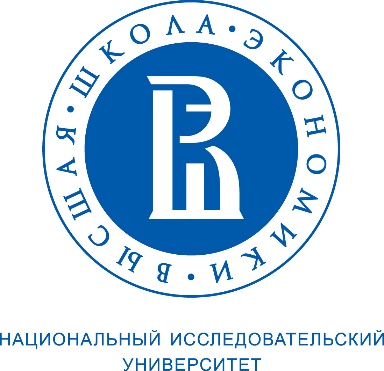 Паниди Ксения, доцент, PhD, https://www.hse.ru/org/persons/61713220Белянин Алексей, заведующий Международной лабораторией экспериментальной и поведенческой экономики, PhD, https://www.hse.ru/org/persons/131721БРИФ курса – часть 2ПОСЛЕ части 2 УЧАСТНИКИ смогут НА РАБОЧЕМ МЕСТЕ:находить системные решения производственных проблем и достижения стратегических целейпланировать действия по достижению целей с учетом внешних и внутренних факторовучитывать закономерности мышления в своей управленческой практикеДля того чтобы делать перечисленное, участники 
по итогам части 2 будут:ПОДДЕРЖКА ВНЕДРЕНИЯДО обучения Участники получают хрестоматию «Критическое мышление и
Problem Solving» Мы советуем участникам прочитать книгу «Цель-2. Дело не в везении», Элияху ГолдраттУчастники посмотрят вебинар на тему - «Правила формулирования проблемы» ПО ИТОГАМ обучения ОПЦИЯ:(дополнительный бюджет)В конце тренинга участники получают домашнее задание по подготовке SWOT-анализа под актуальные бизнес-цели.Выполненные домашние задания передают тренеру в электронном виде.Тренер проверяет выполнение по параметрам:Качество формулировки целиКорректность определения системы и границ системыКорректность заполнения матрицы SWOT-анализа (Сильные стороны, Области развития, Возможности, Угрозы)Обоснованность действий по квадрантам (каждое действие обосновано факторами из внешней и из внутренней среды или их сочетанием)Тренер передает участникам обратную связь в письменном виде по электронной почте.Резюме ведущих ГК «Институт Тренинга – АРБ ПРО»ЗнатьКак мозг принимает решения? Какие процессы стоят за нашим выбором. Особенности Системы 1 и Системы 2 при принятии решенийКакие систематические искажения влияют на наши суждения – ловушки Якоря, ловушка Доступности, ловушка РепрезентативностиКак влияет на наше решение формулировка проблемы, описания вариантов и условия принятия решений – эффект Контекста, эффект Владения, ловушка Стаус-кво и Эскалация обязательствКак мы иногда иррационально оправдываем принятые решения – ловушки Подтверждения и излишней УверенностиКакова роль эмоций в принятии решенийПри каких условиях интуиция дает верные ответы, а когда – подсказывает ошибкиКомпоненты Цепи Качественного Решения – Decision Quality Chain Каковы закономерности наших действий при принятии решений в группе – влияние Конкуренции, Конформности и АвторитетаСимптомы Группомыслия и их вред для группового принятия решенийПриемы организации обсуждения, снижающие вероятность Группомыслия без ущерба для Согласия и готовности действоватьУметьОпознавать, как условия, формулировки проблем и вариантов ведут нас к принятию иррациональных решенийСоздать условия, «подталкивающие» к принятию рационального решения в ситуациях, когда хочется принять иррациональное: переформулировать задачу или вариантыЗамечать влияние свих эмоций на принятие решений и регулировать это влияниеПользоваться фреймворком Цель Качества Решений – Decision Quality Chain Подмечать действия, повышающие риск ошибок и трудностей при принятии Групповых решенийИспользовать приемы продуктивного группового обсужденияСчитать, чтоМозг действует по законам, которые мы не всегда осознаем и не всегда можем контролироватьМы подвержены влиянию когнитивных искажений и предубеждений, а также групповому влиянию Можно построить процесс принятия решений так, чтобы снизить влияние искажений, предубеждений и эффектов группыЗнать6 правил формулирования проблемы, Концепцию К.В.Н Законы и принципы функционирования системGAP – анализаТОС. Критерии проверки логических построений (КПЛП) ТОС. Дерево текущей реальности (ДТР)Правило 3Х3SWOT анализ как инструмент разработки решенийМетоды многокритериального выбораЛовушки мышления «Идти вглубь», «Вертеть в голове», «Архангельские плачи», «Стоп игра», «Забегать вперед».УметьФормулировать проблему в соответствии с 6-ю правиламиЗадействовать Систему 2 при решении производственных проблемИспользовать законы и принципы функционирования систем для управления организационными процессамиРассматривать проблему в организационном контексте, используя GAP анализИспользовать КПЛП для рассмотрения причин возникновения проблемыИспользовать ДТР для поиска корневой причиныПроверять достоверность информации используя Правило 3Х3Использовать SWOT анализ для разработки решенийВыбирать оптимальное решениеРаспознавать ловушки мышления «Идти вглубь», «Вертеть в голове», «Архангельские плачи», «Стоп игра», «Забегать вперед».Считать, чтоСистема мышления 2 позволяет найти системное решение производственных проблемИспользование законов и принципов функционирования систем облегчает управление производственными процессамиРассмотрение проблемы в организационном контексте реализует системный подходИнструменты Теории ограничения систем (ТОС) позволяют находить системные решения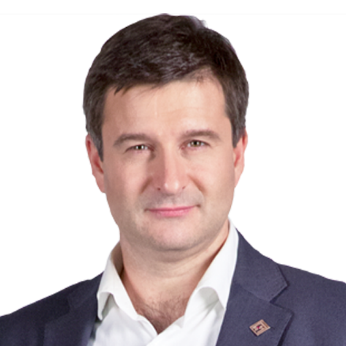 Доценко Евгений Консультант, фасилитатор, бизнес тренерМагистр наук о поведении человека, Лондонская Школа ЭкономикиСертифицированный фасилитатор, Международная ассоциация фасилитаторов Сертифицированный бизнес-тренер России, уровень – мастер, Национальный аккредитационный совет делового и управленческого образованияДиректор по созданию новых продуктов Института ТренингаСпециализацияСтратегическое планирование, разработка и проведение стратегических сессий, рабочих встреч под задачу владельцев и топ-менеджеров компаний Фасилитация сессий по разработке HR-стратегии, формирования корпоративной философииОбучение и развитие топ-менеджеров, Реализация организационных измененийРуководитель проектов 
по развитию компетенцийУправление изменениямиПринятие решенийСистемное и стратегическое мышлениеМодульные проекты по развитию топ-менеджеровОбразование1999 г. Санкт-Петербургский Государственный Университет, факультет психологии, Россия2018 г. Лондонская школа экономических и политических наук (London School of Economics and Political Science), ВеликобританияДополнительная профессиональная подготовка2019. Immunity to Change Facilitator’s Workshop, Minds@Work, Boston, USA2019. ITC Approach for Teams Minds@Work, Boston, USA2019: Pinpoint facilitation skills extension workshop, Bruce Rowling, Pinpoint Facilitation Limited, (Великобритания) Pinpoint2018. Pepe Nummi. Grape Рeople (Финляндия). Мастерство фасилитации2016,  Сертификат Практик методологии PROSCI в управлении изменениями (PROSCI Practitioner), СМС , Великобритания2016,  Продвинутые навыки фасилитации (Advanced Facilitation Skills), Стратегии лидерства (Leadership Strategies), США2016,  Сертификация MBTI , Эрнст&Янг корпоративный университет, официальный партнер OPP® (Великобритания)2014, Обучение через опыт (Experiential Learning), MTa Learning , Великобритания2014, Фасилитация стратегической сессии (Secrets of Facilitating Strategy), Стратегии лидерства (Leadership Strategies), США 2011, Сертификат на проведение фасилитации по методу Pinpoint, (Pinpoint Facilitation Limited), Великобритания2011, Сертификация по Методологии ROI или Возврат на инвестиции в обучении, ROI Институт (ROI Institute), США 2010, Технологии увеличения отдачи от человеческого капитала (Human Performance Improvement), ATD (до 2014 ASTD), США2009, Технологии смешанного обучения (Вlended Learning), ATD (до 2014 ASTD), США1998, Методическая программа подготовки тренеров, Институт Тренинга,  Россия Работает
c компаниямиГазпром Нефть, Росатом, Сбербанк, Метинвест, Северсталь, Билайн, Росбанк, Яндекс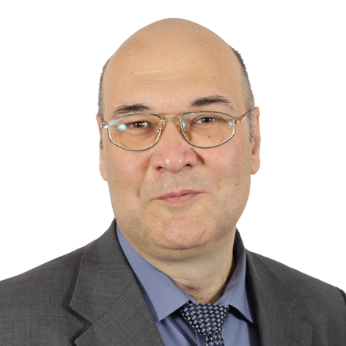 Куценко ВадимФасилитатор, Тренер-консультант Master of Business AdministrationСпециализацияОбучение и развитие персонала в организацииВедет программы по развитию компетенцийАнализ проблем и выработка решенийУправление изменениями (Д. Коттер)Внедрение изменений (ADKAR)Системное и стратегическое мышлениеУправление людьмиСитуационное руководствоЭффективные совещанияРаботает 
c компаниямиРосатом, Сбербанк, Роскосмос, Металлоинвест, Интер РАО ЕЭС, Газпром нефть, Ашан, Леруа-Мерлен, Danone, Efes, Jonson & Jonson, Пфайзер, Sanofi, Эбботт, Берингер Ингельхайм, АЛРОСА и др.Опыт работы до ГКБизнес-тренер (10 лет) Исполнительный директор медицинского центра (5 лет) Врачебный стаж (2 года) Региональный менеджер ведущей западной фарм. компании (10 лет)ОбразованиеТихоокеанский Государственный Медицинский УниверситетАкадемия народного хозяйства РФ: MBA по специализации «Маркетинг и управление продажами»Дополнительная профессиональная подготовка2019: Pinpoint facilitation skills extension workshop, Bruce Rowling, Pinpoint Facilitation Limited, (Великобритания) Pinpoint2018. Pepe Nummi. Grape Рeople. Мастерство фасилитации2017 Управленческие инструменты для анализа и принятия решений. Goldratt Schools2012: Институт Тренинга: Методическая программа подготовки тренеров 2007: Мастерская Мастерова, Сертификация тренера